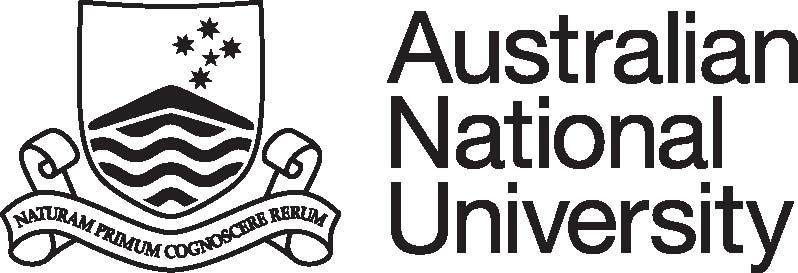 Position DescriptionCollege/Division:ANU College of ScienceFaculty/School/Centre: Research School of BiologyDepartment/Unit: Division of Biomedical Science and BiochemistryPosition Title: Research OfficerClassification:ANU Officer Grade 5/6 (Research)Responsible to:Dr Adele LehanePURPOSE STATEMENTThe Research Officer will conduct research and provide support on a diverse range of research activities in the Lehane Group pertaining to drug action and resistance in the malaria parasite.KEY ACCOUNTABILITY AREASPosition Dimension & Relationships: The Research Officer will report directly to Dr Adele Lehane in the Division of Biomedical Science and Biochemistry, Research School of Biology (RSB) and be responsive to Professor Kiaran Kirk, Dean, College of Science. The Research Officer works as part of the research team and will interact with staff and students in the Lehane Group, Kirk Group, and elsewhere in the Division and School.Role Statement:Under general direction, the Research Officer will:Provide support to the research team, including but not limited to:Assisting in the design and conduct of qualitative and quantitative research studies and in the analysis of data.Culturing Plasmodium falciparum and performing a variety of different experiments. Experiments may include fluorometric assays to determine cytosolic Na+ and H+ concentrations, measurements of ATPase activity in Plasmodium falciparum membrane preparations, parasite proliferation assays, and molecular biology procedures. Assisting in laboratory management including the ethics approval for the research team as required.Provide general support on a range of research related matters, including coordinating team meetings and organising relevant travel and events.Participate in workshops and professional networks across campus to develop a broad base of scientific knowledge, and provide input to improve the area’s research practices and processes.  Comply with all ANU policies and procedures, in particular those relating to work health and safety and equal opportunity.Perform other duties as requested, consistent with the classification level of the position and in line with the principle of multi-skilling.SELECTION CRITERIADegree or demonstrated relevant experience in a research or research support role in a related discipline and an interest in a field closely related to allocated research activities.  Experience in cell culture (preferably Plasmodium falciparum culture) and in the design, implementation, and analysis of biochemical experiments. Experience in laboratory management and in molecular biology procedures will be regarded positively.Demonstrated effective interpersonal skills and verbal and written communication skills, including the ability to draft research related papers, and an ability to consult and liaise effectively with a wide range of people in a culturally diverse environment. Proven organisational skills and attention to detail, with a demonstrated ability to prioritise own workload and to work effectively both independently and as part of a team, meeting competing deadlines and delivering high-quality outcomes.   Demonstrated experience using information systems, including the ability to generate complex reports and demonstrated skills using the MSOffice suite, in particular Excel. Experience in using graphing software (e.g. Prism or SigmaPlot), statistical software (e.g. Genstat), and bibliographical managements software (e.g. EndNote) may be regarded positively.A demonstrated understanding of equal opportunity principles and policies and a commitment to their application in a University context.ANU Officer Levels 5 and 6 are broadbanded in this stream. It is expected that at the higher levels within the broadband occupants will have a deeper understanding, and a more independent application, of the research theory and techniques.References: Professional Staff Classification DescriptorsReferences: Professional Staff Classification Descriptors